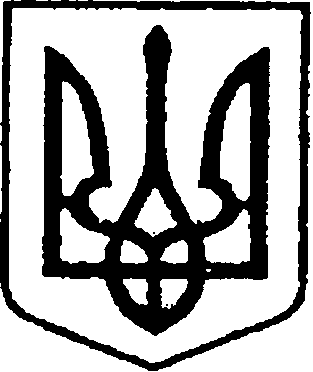 УКРАЇНАЧЕРНІГІВСЬКА ОБЛАСТЬМІСТО НІЖИНМ І С Ь К И Й  Г О Л О В А  Р О З П О Р Я Д Ж Е Н Н Явід  30 квітня 2021 р.	                      м. Ніжин				        № 126Про організацію  прийому делегаціїПосольства Латвійської  Республіки  в Україні 	Відповідно до статей  42, 59, 73  Закону України «Про місцеве самоврядування в Україні», Регламенту виконавчого комітету Ніжинської міської ради Чернігівської області VIIІ скликання, затвердженого рішенням виконавчого комітету Ніжинської  міської ради від 24.12. 2020 р. № 27-4/2020 та  з метою встановлення дипломатичних та дружніх зв’язків:Затвердити план заходів з організації прийому 6 травня 2021 року                     у м. Ніжині делегації Посольства Латвійської  Республіки в Україні за участі посадових осіб виконавчих органів Ніжинської міської ради, виконавчих органів виконавчого комітету Ніжинської міської ради  та депутатів Ніжинської міської ради  (додається).  Посадовим особам виконавчих органів Ніжинської міської ради, виконавчих органів виконавчого комітету Ніжинської міської ради  відповідно до плану заходів, у межах компетенції та чинного законодавства України, взяти  активну участь в  організації та проведенні  заходів  щодо прийому делегації Посольства Латвійської Республіки  в Україні. Відділу бухгалтерського обліку апарату виконавчого комітету Ніжинської міської ради  (Єфіменко Н.Є) провести представницькі витрати, пов'язані з прийомом і обслуговуванням  делегації Посольства  Латвійської Республіки в Україні  через Міську цільову програму заходів з відзначення державних та професійних свят, ювілейних та святкових дат, відзначення осіб, які зробили вагомий внесок у розвиток  Ніжинської міської територіальної громади, здійснення представницьких та інших заходів на 2021 рік. Відповідальним за організацію прийому делегації  Посольства Латвійської Республіки в Україні призначити  секретаря міської ради              Хоменка Ю.Ю.Начальнику відділу з питань організації діяльності міської ради та її виконавчого комітету Долі О.В. забезпечити оприлюднення даного розпорядження на сайті міської ради протягом п’яти робочих днів з дня його підписання.   Контроль за виконанням цього розпорядження залишаю за собою.Міський голова                                                        	  Олександр КОДОЛА                                                                                   Затверджено	   розпорядження міського голови від 30 квітня  2021р.  № 126ПЛАН ЗАХОДІВ                                    щодо організації  прийому делегації                               Посольства Латвійської  Республіки  в Україні 06 травня 2021 року (жовта зона)1.Кава-брейк  (для Посольства Латвійської  Республіки  в Україні ) 11.00 годМіськвиконком2. Відкриття меморіальної дошки  Ю.Феддерсу. Екскурсія до картинної галереї НДУ ім.М. Гоголя11.30-12.15 год.пл. ім. Гоголя,73. Обідня перерва.12.30-13.30 год.4. Відкриття скейт-парку.14.00– 14.40 год.парк культури та відпочинку ім. Т.Г. Шевченка5. Урочисте відкриття Центру надання адміністративних послуг (ЦНАП).15.00- 15.40 год.вул. Покровська, 8/666. Запуск фонтану.16.00-16.20.сквер Ю. Лисянського7. Дефіле барабанщиць та виконання «Пісні про Ніжин».16.25-16.30 год.пл. ім. І.Франка8. Барабанне шоу колективу GarageDrumShow з м. Луцьк (за окремим маршрутом по м. Ніжин).16.30-16.45 год.Розпочинають з пл. І. Франка. Далі за окремим маршрутом по м.Ніжин.9.Вечеря 18.00-18.30 год.ВІЗУЮТЬ:Секретар міської ради                                                                   Юрій ХОМЕНКОНачальник відділу бухгалтерського обліку апарату виконавчого комітету Ніжинськогоміської ради                                                                                Наталія ЄФІМЕНКОНачальник управління культури                                              і туризму Ніжинської міської ради				                 Тетяна БАССАКНачальник фінансового управління				     Людмила ПИСАРЕНКОКеруючий справами виконавчогокомітету Ніжинської міської ради			                       Валерій САЛОГУБНачальник відділу з питань організаціїдіяльності міської ради та її виконавчогокомітету апарату виконавчого комітетуНіжинської міської ради						           Оксана  ДОЛЯНачальник відділу юридично-кадровогозабезпечення								       В’ячеслав  ЛЕГА